第7回TR推進合同フォーラムライフサイエンス技術交流会展⽰マニュアル日程　令和元年年11⽉8⽇（金）会場九州⼤学 医学部百年講堂 1F 交流ホール（http://www.med.kyushu-u.ac.jp/100ko-do/access/）３．申込・ポスター発表をご希望の方は10月31日(木)までに事務局にご連絡ください。受付・当⽇は会場受付にてお名前を伺います。その際に名刺⽤名札ケースをお渡し致しますので，受付⽤と併せまして，お名刺を2枚ご準備下さい。・当⽇11:00以降に受付にお越し下さい。・受付ではポスター掲⽰リストとアンケート用紙をお渡し致します。（ポスター発表終了後に簡単なアンケートにご協⼒お願い致します）・発表終了後は，18:00までにポスターの撤去をお願い致します。・アンケートは回収箱へ入れてください。何かご不明な点などございましたらお気軽にお問合せ下さい。タイムテーブル11：00〜	展⽰者受付，ポスター掲⽰13：00〜13：20	開会挨拶13：20〜14：10	講演１14：10〜15：30	ライフサイエンス技術交流会15：30〜17：10	講演2&317：10〜17：20	閉会挨拶〜17：30	受付の回収箱へアンケート提出～18：00	ポスター撤去 ポスター作成／掲⽰発表ポスターは，縦 180 cm ×横 120 cm に収まるサイズで作成して下さい。掲⽰リストに指定されている番号のボードに掲⽰して下さい。机を使用する場合、高さは70cmですので、ポスターの縦を180cm→110cmに修正してポスターを作成ください。注意事項・技術交流会での発表は公知となります。秘密情報等の取り扱いには充分ご注意下さい。・飲⾷，喫煙，携帯電話の使⽤については会場のルールに従ってください。・写真・ビデオ撮影及び録⾳は固くお断りいたします。皆様のご理解とご協⼒をお願い致します。事務局九州⼤学  先端融合医療創成センター  ARO橋渡研究推進部⾨Tel : 092-642-4802	E-mail : nw-info@med.kyushu-u.ac.jp百年講堂１階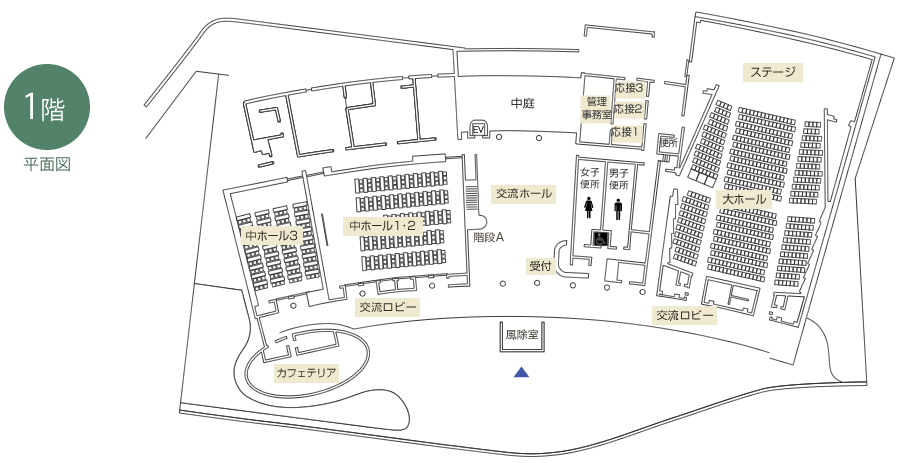 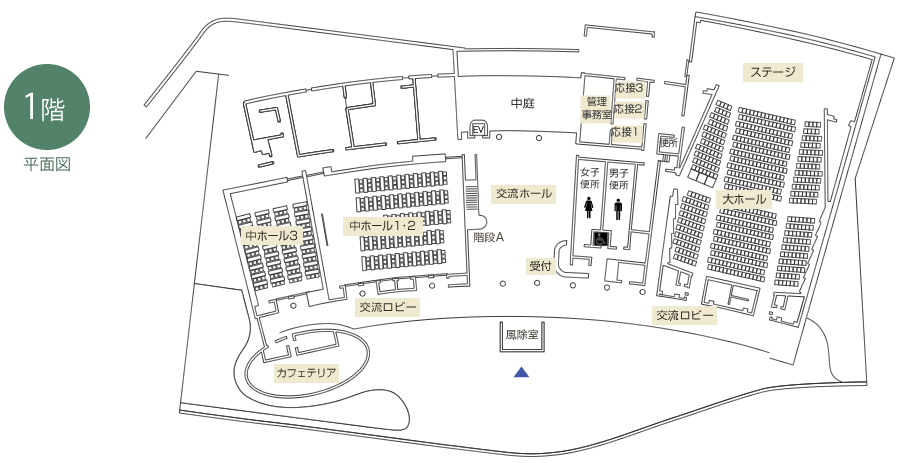 病院キャンパス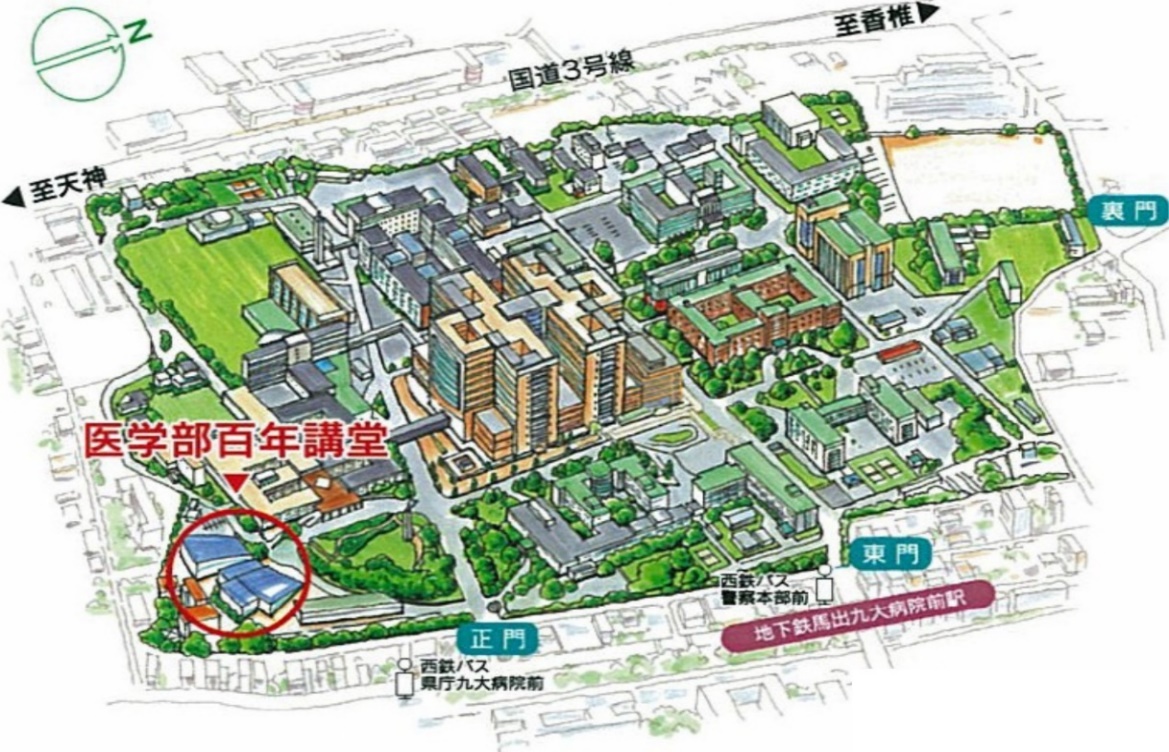 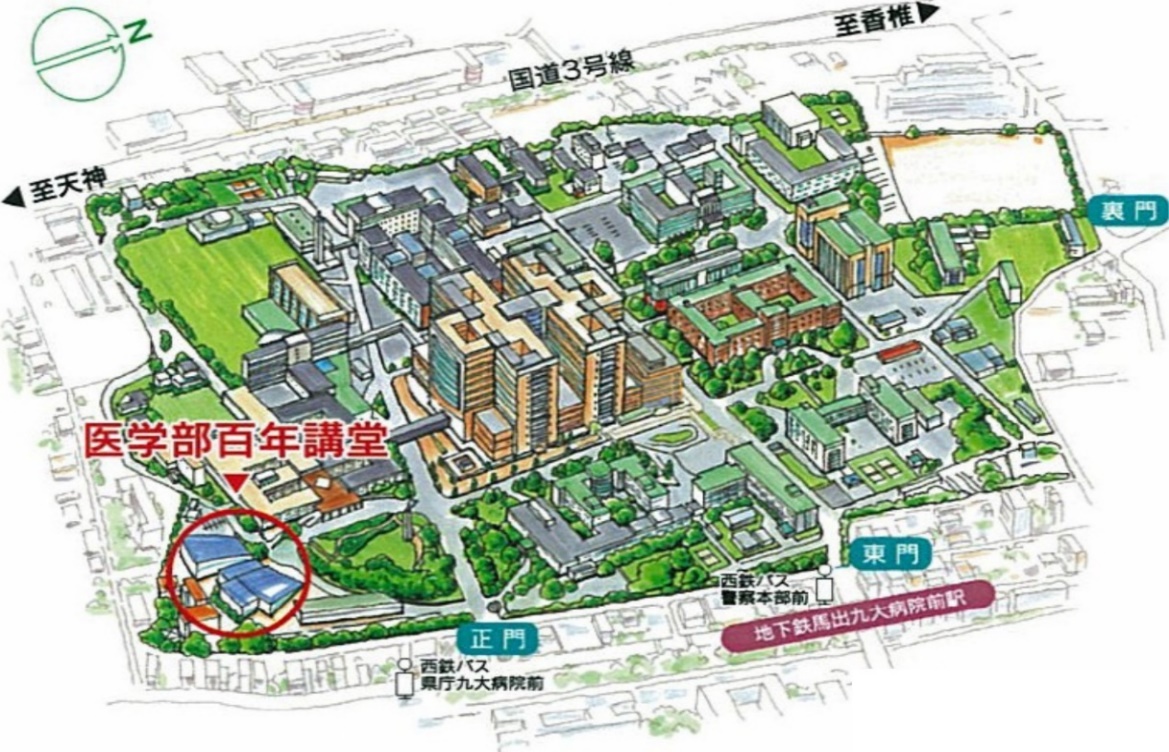 病院地区へのアクセス　〒812-8582 福岡市東区馬出3-1-1 TEL 092-641-1151 （番号案内） 空	路	●福岡空港（地下鉄空港線）→中洲川端駅、貝塚方面へ乗換→（地下鉄箱崎線）→馬出九大病院前駅J	R	●「JR博多駅」→（地下鉄空港線）→「中州川端駅」（あとは路と同じ）●「JR博多駅」→ (JR鹿児島本線上り) → 「JR吉塚駅」 → 徒歩10 分西鉄電車	●西鉄福岡駅→（地下鉄）→馬出九大病院前駅高速バス	●天神バスセンター下車 →（地下鉄）→馬出九大病院前駅